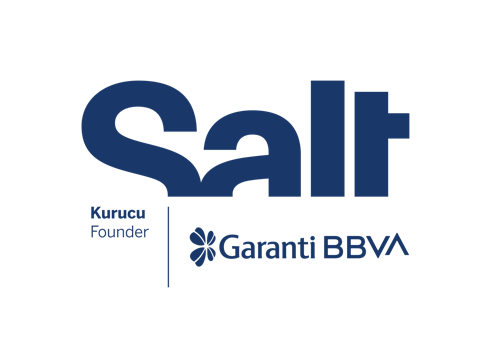 Basın Bülteni23 Mayıs 2024					Yeni Sergi:Öyleyse En Başa DönelimItziar Barrio23 Mayıs – 29 Eylül 2024Salt GalataItziar Barrio’nun “Öyleyse En Başa Dönelim” sergisi Salt Galata’da ziyarete açıldı.Garanti BBVA tarafından kurulan Salt’ın yeni sergisi Öyleyse En Başa Dönelim, Itziar Barrio’nun teknoloji, emek, madde, kimlik arasındaki kesişimleri irdelediği Madde üçlemesindeki film ve video enstalasyonlarını yeni üretimler ile bir araya getiriyor.Bilimsel gelişmeler dünyada var olmanın ne anlama geldiğine dair kavrayışımızı nasıl dönüştürüyor? Hem insan emeğinin bir ürünü hem de kolektif algıyı şekillendiren bir etken olarak teknolojinin toplumsal işlevi nedir? Çalışmalarında bu soruları temel alan Barrio, astrofizik, antropoloji, robotik mühendisliği gibi alanlardan uzmanların görüşlerini kurgusal anlatılarla birleştirerek “nesnel” bilgi üretimi, toplumsal yapılar ve kültürel değerler arasındaki etkileşimleri irdeliyor.Üçlemenin ilk bölümü A Demon That Slips into Your Telescopes While You’re Dead Tired and Blocks the Light [Sen Yorgunluktan Ölürken Teleskobuna Kaçıp Işığı Perdeleyen Bir Cin] (2020), teknolojik ilerlemenin seyrini belirleyen bilimsel keşifler ile insan algısının sınırlarındaki astronomi olaylarını odağına alıyor. Bilinmeyen ya da gözle görülemeyeni cisimleştirip kavranabilir kılan gökbilim çalışmaları üzerinden farklı gezegen tasavvurlarını araştırıyor. Video ve robotik heykellerden oluşan ROBOTA MML (2019-süregiden), ilk kez Karel Čapek’in 1920 tarihli tiyatro oyunu R.U.R.’da kullanılan robot kavramının etimolojik kökenlerini takip ediyor. İnsanları üretimin zahmetinden kurtarmak için robotların üretildiği bir fabrikada geçen bu bilimkurgu eserinin karakterleri, sanatçının işinde bedenin işlevi, kimlik ve toplumsal cinsiyet meselelerinin öne çıktığı güncel bir bağlama yerleştiriliyor. Barrio’nun sanatçı ve besteci Seth Cluett ile birlikte ürettiği Particle Matter [Parçacıklı Madde] (2021) ise Nokia Bell Laboratuvarları’nın (New Jersey, ABD) yankısız odasında yapılan ses kayıtlarıyla toz, polen, buhar, duman ve jeolojik olaylara ait görüntülerden oluşuyor. Salt Araştırma mekânında sunulan video, maddeyi ve mikro olanın hareketini merkeze alarak birbirinden uzak veya karşıt görünen unsurların etkileşimini inceliyor. Üçlemenin birinci ve ikinci bölümlerine, Salt Galata’nın katlarına yayılan mekâna özgü müdahaleler eşlik ediyor.Öyleyse En Başa Dönelim, maddi dünya, bilimsel araştırma ve deneyimin duyusal boyutlarına dair çok katmanlı bir keşif alanı oluşturuyor. Ortak varoluş fikrini odağına alan sergi, hafıza ve duyumsamanın merkezi olarak bedenin işlevine dair açılımlar da barındırıyor. İnsan, insan olmayan, makine arasındaki karmaşık ve devingen ilişkileri gündeme getirerek sürekli inşa hâlindeki toplumsal gerçeklikleri sorgulamaya açıyor.Salt’tan Fatma Çolakoğlu’nun programladığı ve Emirhan Altuner’ın tasarladığı sergi, 29 Eylül’e dek Salt Galata’da ücretsiz görülebilir. Sergi paralelindeki kamu programları saltonline.org ve Salt’ın sosyal medya kanallarında duyurulacak. Öyleyse En Başa Dönelim, Bankerhan Hotel, Eureko Sigorta ve Jotun’un katkılarıyla gerçekleştirilmektedir.Itziar Barrio’nun A Demon That Slips into Your Telescopes While You’re Dead Tired and Blocks the Light [Sen Yorgunluktan Ölürken Teleskobuna Kaçıp Işığı Perdeleyen Bir Cin] (2020) adlı işi BBVA Vakfı’nın MULTIVERSO Destek Programı kapsamında üretilmiştir.Itziar Barrio, farklı aracılıklar ile ortaklıklara dayalı uzun vadeli araştırma projeleri üreten disiplinlerarası bir sanatçıdır. Johanna Burton’ın küratörlüğündeki kapsamlı sergisi BY ALL MEANS, 2018’de Azkuna Zentroa’da (Bilbao) gerçekleştirildi. 2023’te SKIRA tarafından bir monografisi yayımlandı. İşleri 14. Şanghay Bienali, Onassis ONX (New York), MACRO (Roma), PARTICIPANT INC (New York), MACBA (Barselona), Çağdaş Sanat Müzesi (Belgrad), Museos del Banco de la República (Bogota) ve Havana Bienali’nde sergilendi; Artforum, Art in America, The New York Times, The Brooklyn Rail, ART PAPERS ve BOMB gibi yayınlarda yer aldı. New Museum bünyesindeki NEW INC’in üyesi olan sanatçı, New York State Council on the Arts, Brooklyn Arts Council, NYC Department of Cultural Affairs, Spanish Academy in Rome gibi kurumlardan burs ve ödüller aldı. 2024 Guggenheim Bursu’nu alan Barrio, New York'taki School of Visual Arts ve Sarah Lawrence College’da ders vermektedir.Garanti BBVA tarafından kurulan Salt, sanat, mimarlık, tasarım ile toplumsal ve ekonomik tarih alanlarında araştırma, sergi, yayın, web projeleri ve kamu programları geliştiren bir kültür kurumudur. BBVA Grubu’nun sosyal sorumluluk girişimi olan BBVA Vakfı, araştırmaya dayalı sanatsal, kültürel ve bilimsel faaliyetler aracılığıyla bilgi üretimi ve paylaşımını teşvik ederek toplumsal fayda sağlamayı amaçlar.* * *Program: Fatma ÇolakoğluTasarım: Emirhan AltunerMetin: Ezgi YurteriProdüksiyon: Emirhan Altuner, Eray ÖzcanSergi Kurulumu: Eray Özcan, Mustafa Hazneci, Fiksatif, 3T ReklamTeşekkürler: BBVA Vakfı, Sara Ghavidel, Ömer Alp Evirgen, Ahmet Yörük, Cenkhan AksoySalt kurucusu ve daimî destekçisi Garanti BBVA’ya teşekkür eder. Medya İletişimiZeynep Akanzeynep.akan@saltonline.org+90 212 334 22 45